Western Australia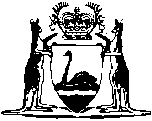 Water Agencies (Powers) Act 1984Water Agencies (Entry Warrant) Regulations 1985Western AustraliaWater Agencies (Entry Warrant) Regulations 1985Contents1.	Citation	12.	Form 1	1ScheduleNotes	Compilation table	4Western AustraliaWater Agencies (Powers) Act 1984Water Agencies (Entry Warrant) Regulations 19851.	Citation 		These regulations may be cited as the Water Agencies (Entry Warrant) Regulations 1985 1.	[Regulation 1 amended: Gazette 29 Dec 1995 p. 6300.] 2.	Form 1 		A warrant for the purposes of section 72(6) of the Act shall be in the form of Form 1 in the Schedule.Schedule Form 1WESTERN AUSTRALIAWater Agencies (Powers) Act 1984WARRANT
(Section 72(6))TO ........................................................................................................................(Name of officer of *Water Corporation/Department)of ................................................................................................................. in the(Address)State of Western Australia.WHEREAS it has been shown to the satisfaction of me
............................................................................................................................., a Justice of the Peace, that — 	(a)	entry on or into the land, premises or thing, namely, .......................... ...................................... (here describe the land, premises or thing) is reasonably required by the *Water Corporation/Minister for the purpose of ............................................................ ..............................................................................................................
(here state the purpose of entry and the legislative provision by which that purpose is authorised); and	*(b)	entry to the said land, premises or thing has been refused;OR	*(c)	entry to the said land, premises or thing is opposed;OR	*(d)	entry to the said land, premises or thing has been prevented;OR	*(e)	the said land, premises or thing is unoccupied and access cannot be obtained;OR	*(f)	a notice cannot be served under the Water Agencies (Powers) Act 1984 without undue delay or difficulty.(*Delete whichever does not apply).This is therefore, to authorise you ...............................................................
......................... and .....................................................................................
(any police officer or other person named) to enter on or into the said land, premises or thing for the purpose of
......................................................................................................................
(here state the purpose of entry).Given under my hand this      day of...................................................Justice of the Peace[Schedule amended: Gazette 29 Dec 1995 p. 6301; 23 Nov 2010 p. 5869.]Notes1	This is a compilation of the Water Agencies (Entry Warrant) Regulations 1985 and includes the amendments made by the other written laws referred to in the following table.  The table also contains information about any reprint.Compilation table2	Now known as the Water Agencies (Entry Warrant) Regulations 1985; citation changed (see note under r. 1).CitationGazettalCommencementWater Authority (Entry Warrant) Regulations 1985 215 Nov 1985 p. 432815 Nov 1985Water Agencies (Amendment and Repeal) Regulations 1995 Pt. 729 Dec 1995 p. 6295-3021 Jan 1996 (see r. 2 and Gazette 29 Dec 1995 p. 6291)Reprint 1: The Water Agencies (Entry Warrant) Regulations 1985 as at 9 Jan 2004 (includes amendments listed above)Reprint 1: The Water Agencies (Entry Warrant) Regulations 1985 as at 9 Jan 2004 (includes amendments listed above)Reprint 1: The Water Agencies (Entry Warrant) Regulations 1985 as at 9 Jan 2004 (includes amendments listed above)Water Agencies (Entry Warrant) Amendment Regulations 201023 Nov 2010 p. 5869r. 1 and 2: 23 Nov 2010 (see r. 2(a));
Regulations other than r. 1 and 2: 24 Nov 2010 (see r. 2(b))